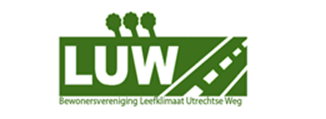 Algemene ledenvergadering 6 juni 2017 LUWDatum: 	Dinsdag 6 juni 2017, 20.00-22.00 uur Locatie: 	Huis Sandwijck, Utrechtseweg 305 De Bilt(Als u met de auto komt svp parkeren bij Sogyo, UW 301. Fietsen kunnen wel bij het huis geparkeerd worden) Beste LUW-leden,Op dinsdag 6 juni a.s. is de algemene ledenvergadering van de bewonersvereniging Leefklimaat UtrechtseWeg. 
Vanaf 19.45 uur bent u welkom en wordt u ontvangen met koffie en thee. De woongroep van Sandwijck is zo gastvrij geweest om hun ruimte beschikbaar te stellen voor de algemene ledenvergadering van LUW. Agenda;Opening en vaststellen agendaVerslag ALV 21 juni 2016 (staan op de website)Financiële zaken, jaarrekening 2016, kascommissie, begroting 2017, contributie (Marc, Lars, Meep)Werkgroep Verwelius terrein (Zwer en Hans)Werkgroep A27 (Jenny, Liske, Arthur)Werkgroep groene omgeving (Hettie, Jenny)Werkgroep sociale activiteiten (Marjon, Carla, Hanneke e.a.)Status PLUSterreinLUW leden die in het bestuur of een werkgroep actief willen zijn, zijn van harte welkom om zich temelden.Overige activiteiten, waaronder MENS en Eet mee! In je buurt RondvraagSluiting en afsluitend drankjeWij zien u graag op 6 juni a.s. Wilt u in verband met de organisatie laten weten met hoeveel personen wij u kunnen verwachten? 
Met vriendelijke groet, het bestuur van LUW
Jenny Stam	:	VoorzitterCarla Houtkooper:	SecretarisLars : 		Penningmeester Marc Houtkooper: 	Kascommissie / Website beheerMeep van Kampen;	KascommissieVacature:		CommunicatieReacties kunt u mailen naar info@bv-luw.nl